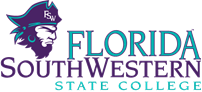 MinutesAcademic Success Department MeetingOctober 10, 2014Thomas Edison Campus, I-122, Collier G-109, Charlotte J 118, Hendry/Glades A106 1:00 p.m.Attendance:  Karen Maguire, Wanda Day, Robert Olancin, Barbara Miley, Melanie LeMaster,  Duke Dipofi, Monica Moore, Rachel Lieberman, Troy Tucker, Renee Hester, Eileen DeLuca,  Martin Tawil, Whitney Rhyne, Dayami Martinez, Mary Ellen Schultz, Heather Olson, Cindy Campbell, Frieda Miller, Keith Staple, Tom Buckingham and Kathy Clark. WelcomeDr, Kathy Clark, Associate Dean, Academic Success welcomed everyone to the meeting.  Updates:Spring Schedule:  Dr. Clark noted the number of spring classes placed on the schedule was double compared to the number of classes that were on the schedule last spring.  Pending enrollment, adjustments may be made in the number of sections offered in the spring. The QEP faculty selection process was also mentioned in regard to staffing the spring classes.Staff Assistant:  Dr. Clark indicated that the staff assistant position was moving forward and was in the interview phase of the process. The staff position should be filled by the end of the month.Moving:  Dr. DeLuca provided an update on the moving plans for faculty/staff in the H building. Though the plans are fluid, it appears that faculty and staff on the second floor of the H building will be moving to a temporary location by December.REA – The REA faculty discussed the modularized and compartmentalized courses.  For the mini-term versions of the course it was found that student’s final exam scores were lower than the student’s actual grades.  The post-tests; however, did show growth.  The REA faculty mentioned the possibility of changing textbooks for the spring semester due to several issues experienced this semester with the current textbook.EAP-  Troy Tucker was elected President of the EAP Consortium of Florida!  Congratulations Troy!!!QEP- Dr. DeLuca shared the following QEP data:As of August 2014, 140 faculty and staff have completed the ten Cornerstone Instructor Training Modules and 602 faculty, staff and administrators have attended one or more QEP Cornerstone Modules.  It was noted that “Truth-Seeking” continues to be the domain where students have the lowest scores. Faculty shared ideas on how to model and engender truth-seeking behaviors. The Librarians continue to conduct Truth-seeking workshops in the library.  Inquisitiveness continues to be the domain where students score consistently high (see below).  Faculty shared ideas for capitalizing on student curiousity.During the Spring 2014, 40.3% of the students reported improvement in thinking critically about texts and lectures on the Success Strategies Survey.  This number indicates that the QEP is having a significant impact on student’s critical thinking!(See attached Powerpoint for specific QEP data).Nov. 6 is the Critical Thinking Series event.  This year’s guest speaker is Dr. Christian Parenti, investigative journalist and author. The main event (6:00 p.m.) will be held on the Collier Campus; however, Dr. Parenti will be meeting with students on the Lee Campus at 12:30 p.m. in J-117.Honor’s Classes- Dr. Tawil, Dr. DeLuca and Whitney Rhyne shared information about their honor’s SLS 1515 classes. Each indicated the themes of their courses, which included an, education theme, social justice theme and civic engagement theme.  Faculty were asked to encourage students to apply for the honor’s programs.  Information concerning the honors program can be found on the following website: http://www.fsw.edu/honors.Student Evaluation of Instruction (SEI): Faculty were asked to review the SEI during the breakout sessions and determine whether or not they wanted to add specific department questions to the SEI. Questions should be emailed to Dr. Clark.Breakout Session: Share LOG’s and other information:Faculty then broke out into their respective disciplines. (Refer to minutes from the reading breakout session).      Minutes submitted by Dr. Kathy Clark